Clube Português do Epagneul Breton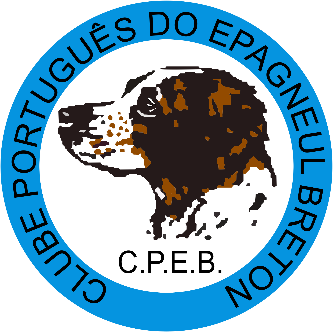 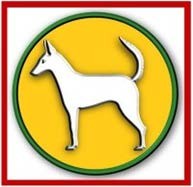 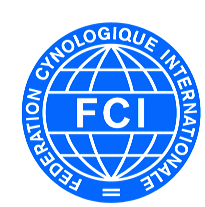 Caça Práctica – Herdade do Espirra - Landeira 08; 09 e 10 de Outubro de 2021 Boletim de Inscrição (data limite 01/10/2021)Caça Prática - (CACIT)Nome do exemplarSex.L.O.P.CondutorProprietárioProprietárioTipo de provaTipo de provaTipo de provaTipo de provaTipo de provaNome do exemplarSex.L.O.P.CondutorNomeSóc. Ou N/ SócAberta12345678910Endereço para inscrição: cpebreton@gmail.comData:    /     / 2021Cont. telefónico:  Assinatura: